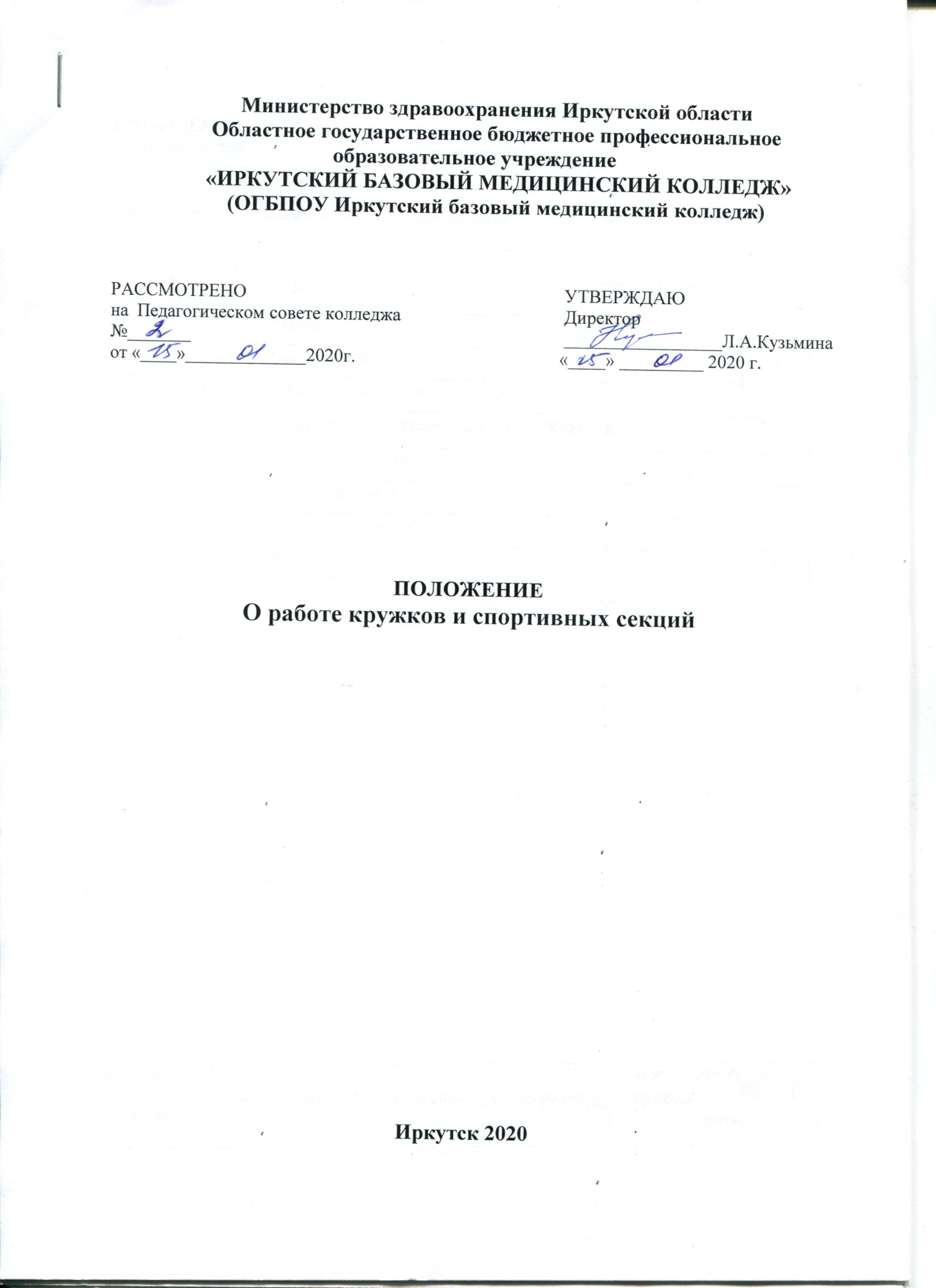 РАЗРАБОТЧИКЗаведующая отделом по воспитательной работе______________И.С. Богданова «_________» __________ 2020 г СодержаниеТермины, определения и сокращенияМОК – методическое объединение классных руководителейКолледж –  ОГБПОУ «Иркутский базовый медицинский колледж»ВР - воспитательная работаЗав. отделом по ВР - заведующий отделом  по воспитательной работе со студентами1. Нормативные ссылки 1.1. Настоящее положение  разработано в соответствии с Федеральным Законом от 29 декабря 2012г. № 273 – ФЗ «Об образовании в Российской Федерации»,  Приказом Министерства образования и науки Российской Федерации,  от 14 июня 2013г. № 536 «Об утверждении порядка организации и осуществления образовательной  деятельности по образовательным программам среднего профессионального образования», Профессиональным стандартом «Педагог профессионального обучения, профессионального образования и дополнительного профессионального образования», утв.   Приказом Министерства  труда  и социальной защиты   РФ  от 8.09.2015 №608н,  Уставом и другими локальными  нормативными актами  ОГБПОУ «Иркутский базовый медицинский колледж» (далее – колледж) 2. Общие положения1.1. Настоящее Положение устанавливает порядок комплектования и организации деятельности кружков (секций) в ОГБПОУ «Иркутский базовый медицинский колледж», далее Колледж.1.2. Кружки (секции) организуются в целях формирования единого воспитательного пространства Колледжа,  реализации процесса становления личности в разнообразных видах деятельности, социальной защиты обучающихся и обеспечения условий для проведения внеурочной деятельности с ними.1.3. Руководитель кружка (секции) назначается и освобождается приказом директора Колледжа. 1.4. Общее руководство работой кружков и секций осуществляет заведующий отделом по воспитательной работе со студентами.3. Задачи кружков(секций):2.1 Занятия в кружках способствуют решению конкретных задач:- расширение кругозора, закрепление навыков и умений решать задачи, развитие речи;- личностно-нравственное развитие и профессиональное развитие обучающихся;- обеспечение социальной защиты, поддержки, реабилитации и адаптации к жизни в обществе;- воспитание у студентов гражданственности, уважения к правам и свободам человека, любви к Родине, природе, семье;- создание условий для наиболее полного удовлетворения потребностей и интересов обучающихся, укрепления их здоровья;- формирование творческой активности студентов.4. Порядок комплектования кружков(секций) 3.1. Комплектование кружков(секций) производится сроком до 10 сентября текущего года, но в течение года может проводиться дополнительный набор в кружки.3.2. Каждый обучающийся имеет право заниматься в кружках(секциях) разной направленности, а также изменять направление обучения.3.3. Для занятий в спортивной секции обучающиеся предоставляют медицинское заключение о состоянии здоровья для разрешения занятий данным видом спорта.5. Порядок организации деятельности кружков(секций) 4.1. Учебный год в кружках начинается с 01сентября и заканчивается 30 июня.4.2. Руководитель кружка предоставляет утвержденные программы,  план работы и расписание работы кружка,  для комплектования графика работы кружков.4.3. Занятия в кружках и секциях проводятся согласно расписания, которое составляется в начале учебного года руководителем кружка с учетом наиболее благоприятного режима труда и отдыха обучающихся согласно нормам санитарных правил. Расписание утверждается директором Колледжа.4.4. Работа кружков осуществляется на основе программ, рассмотренных и утвержденных на заседаниях МОК. При разработке программы кружка руководители могут пользоваться примерными (рекомендованными Министерством образования РФ) программами учреждений дополнительного образования или самостоятельно разработанными программами.4.5. Результаты работы кружков подводятся в течение года в форме концертов, выставок, соревнований, открытых внеаудиторных мероприятий, участия в конкурсах и олимпиадах.6. Управление кружками 5.1. Руководитель кружка назначается и освобождается приказом директора Колледжа. 5.2. Руководитель кружка планирует и организует деятельность обучающихся в кружке (секции), отвечает за жизнь и здоровье обучающихся.5.3. Общее руководство работой кружков (секций) осуществляют заведующий отделом  по ВР со студентами.5.4. Все кружки в ОГБПОУ «Иркутском базовом медицинском колледже бесплатные.7. Документация и отчетность6.1. Руководители кружков имеют и ведут следующую документацию:-  утвержденные программы,  план работы;- журнал кружковой работы, где отмечают посещаемость, содержание и продолжительность занятий;- папки со сценариями.6.2. Заведующий отделом по воспитательной работе со студентами   осуществляет инспектирование работы кружков (секций) через:- проверку журналов не реже 1 раза  в семестр;- посещение занятий кружков согласно графику внутриучрежденческого контроля;- анкетирование обучающихся  с целью изучить состояние удовлетворенности работой существующих и социальный заказ на организацию новых кружков.Лист регистрации измененийПриложение 1Приложение АМинистерство здравоохранения Иркутской областиОбластное государственное бюджетное профессиональное образовательное учреждение «Иркутский базовый медицинский колледж» ПЛАН РАБОТЫ КРУЖКА«_________________________»на __________ учебный годРуководитель кружка    ____________________________________________________(подпись)Цель кружковой работы: ____________________Задачи кружковой работы: __________________Планируемый результат работы: ____________________План кружковой работыПриложение БМинистерство здравоохранения Иркутской областиОбластное государственное бюджетное профессиональное образовательное учреждение «Иркутский базовый медицинский колледж» ПРОТОКОЛзаседания кружка«___________________________»г. Иркутск______20__ г.                                                                                                       № __Присутствовали: Руководитель кружка – Секретарь кружка – Члены  кружка: …..Повестка дня1. ….2. ….… Слушали: о …….    Выступили: ……..     Постановили: 1……                            2…..II. Слушали: о …….    Выступили: ……..     Постановили: 1……                            2…..датаРуководитель кружка                                подпись                                           ФИОСекретарь кружка                                      подпись                                           ФИОПриложение ВМинистерство здравоохранения Иркутской областиОбластное государственное бюджетное профессиональное образовательное учреждение «Иркутский базовый медицинский колледж» ЖУРНАЛкружковой работы20___/20___ учебный годНаименование кружка:   __________________                    Преподаватель ____________________________________________                                                                  Ф.И.О.Приложение ГМинистерство здравоохранения Иркутской областиОбластное государственное бюджетное профессиональное образовательное учреждение «Иркутский базовый медицинский колледж» ОТЧЕТ О РАБОТЕ КРУЖКА«_________________________»за __________ месяц _____ годРуководитель кружка    ____________________________________________________(подпись)Выполнение плана кружковой работы* указывается конкретный итог проделанной работыАнализ работы кружка:достижения: сложности при выполнении плана: возможные пути решения проблемы:ОГБПОУ «Иркутский базовый медицинский колледж»Положение «О работе кружков и спортивных секций»Редакция №1ОГБПОУ «Иркутский базовый медицинский колледж»Положение «О работе кружков и спортивных секций»Стр.2 из 7№ разделаНазвание разделаСтр.Содержание31Нормативные ссылки32Общие положения43Задачи кружков (секций)44Порядок комплектования кружков (секций)55Порядок организации деятельности кружков(секций)56Управление кружками (секциями)67Документация и отчетность68Лист изменений и дополнений79Приложения8ОГБПОУ «Иркутский базовый медицинский колледж»Положение « О работе кружков и спортивных секций»Редакция №1ОГБПОУ «Иркутский базовый медицинский колледж»Положение « О работе кружков и спортивных секций»Стр.3 из 7ОГБПОУ «Иркутский базовый медицинский колледж»Положение « О работе кружков и спортивных секций»Редакция №1ОГБПОУ «Иркутский базовый медицинский колледж»Положение « О работе кружков и спортивных секций»Стр.4 из 7ОГБПОУ «Иркутский базовый медицинский колледж»Положение «О работе кружков и спортивных секций»Редакция №1ОГБПОУ «Иркутский базовый медицинский колледж»Положение «О работе кружков и спортивных секций»Стр.5 из 7ОГБПОУ «Иркутский базовый медицинский колледж»Положение « О работе кружков и спортивных секций»Редакция №1ОГБПОУ «Иркутский базовый медицинский колледж»Положение « О работе кружков и спортивных секций»Стр.6 из 7Номер измененияНомер пункта (подпункта)Номер пункта (подпункта)Номер пункта (подпункта)Дата внесения изменени яВсего листов в документеПодписьответствеиного завнесениеизмененийИзмененногоНовогоИзъятогоОГБПОУ «Иркутский базовый медицинский колледж»Положение « О работе кружков и спортивных секций»Редакция №1ОГБПОУ «Иркутский базовый медицинский колледж»Положение « О работе кружков и спортивных секций»Стр.7 из 7№ п/пМесяц (дата)Содержание работыОтветственный исполнительПланируемый результат№ п/пмесяц№ п/пчисло№ п/пФИО студентовдата проведения занятиятема проводимого занятияколичество часовподпись преподавателя№ п/пМесяц (дата)Содержание работыОтветственный исполнительПолученный результат*ОГБПОУ «Иркутский базовый медицинский колледж»Положение « О работе кружков и спортивных секций»Редакция №1ОГБПОУ «Иркутский базовый медицинский колледж»Положение « О работе кружков и спортивных секций»Стр.1 из 8